Have FUN learning important skills such as:Public Speaking  -  Critical ThinkingResearch Skills  -   Creative WritingSelf-Confidence  -   Argumentation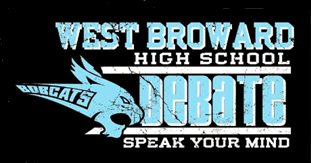 Taught by current varsity students and national award-winning coaches Get a head start on high school!June 10-139:00-4:00$100 a weekRegister at: https://goo.gl/forms/nlOCBF2EWN7Y7LiL2Click on: Powerpoint on what to expect at camp.Registration payable at West Broward Online Paymentshttps://osp.osmsinc.com/BrowardFL/BVModules/CategoryTemplates/Detailed%20List%20with%20Properties/Category.aspx?categoryid=B3971